«Ноябрьский Садовый Центр» производство цветочной продукцииАдрес - г. Ноябрьск, Вынгапуровское шоссе,                            Производственная база при КС-1, теплица № 1-4
                                                                                       тел.: 8 (3496) 430-700; 8(3496)430-341;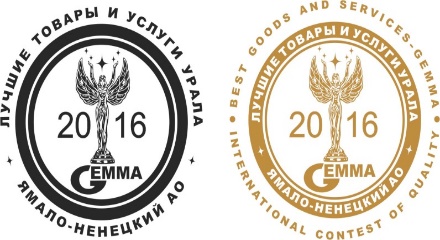                                                                                                 8 (922) 284-20-80; 8(922)280-57-59                                                                                                                                                                                                                                                           e-mail: ns.centr@yandex.ru                                                                                                             http://цветыноябрьск.рфКоммерческое предложение от 01.03.2021г.Мы выращиваем наши цветы из профессиональных семян от ведущих мировых производителей (PanAmerican Seed, Florana, Takii, Hem Genetics, Goldsmith, Benary, Sakata, Syngenta). Наши цветы соответствуют самым высоким требованиям качественной цветочной рассады.МНОГОЛЕТНИЕ РАСТЕНИЯ№п/пНаименование Высота/(в открытом грунте)смОкрасЕд. изм.Стоимость зашт. (руб.)Тысячелистник Tricolor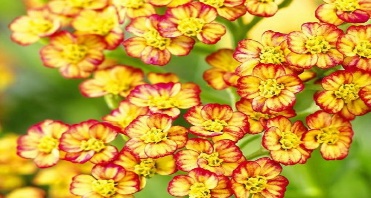 до 80 смжёлтого цвета с красными краями и прожилками лепестковшт270,00Аквилегия 'Crimson Star'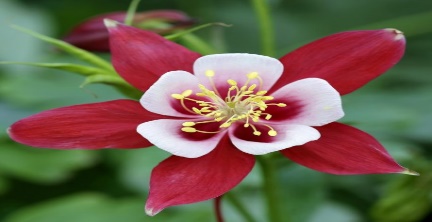 60 см красныйшт180,00Обриета  Blue Shades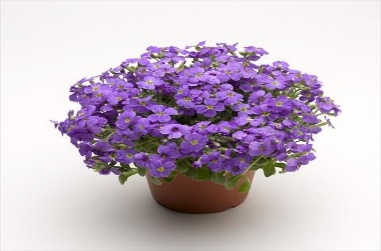 20 смпочвокровноешт150,00Астра 'Dunkle Schone'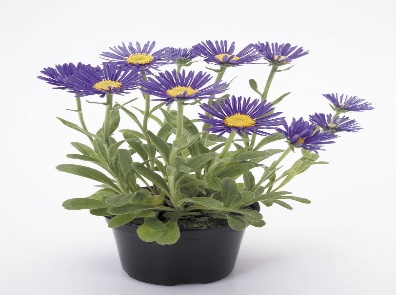 30 смЦветки тёмно-фиолетовые с жёлтым центром200,00Астра, Purple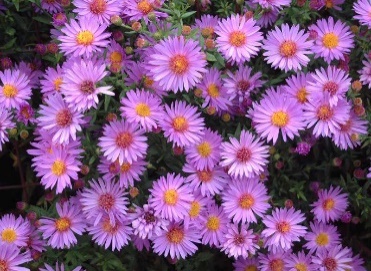 до 50смрозово-фиолетовые.шт270,00Астильба. Pumila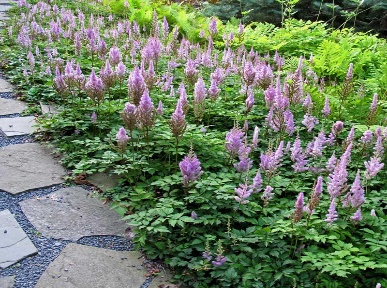 30-35 смлегко выращивается, заполняя отведенное пространство. За два сезона ‘Пумила’ способна занять площадь около 1 м2. Цветки нежно-розового цвета с сиреневым опушением и нежным ароматом. Период цветения с августа до ноябряшт250,00Ясколка  'Silberteppich' 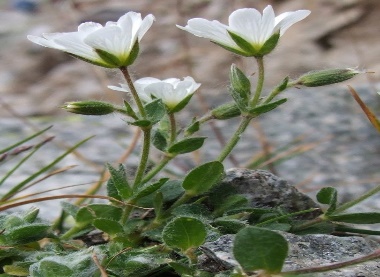 20 смпочвокровноешт150,00Шалфей  Blue Compact 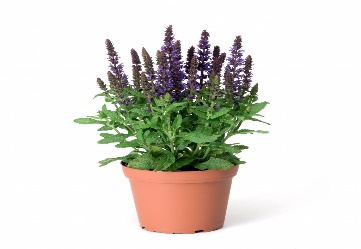 40-50 смлавандово-фиолетовыйшт250,00Сальвия Salute Light Pink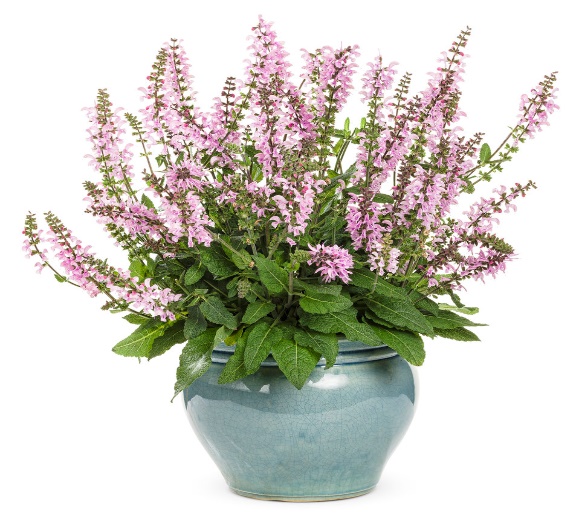 250,00Сальвия Salute Ice Blue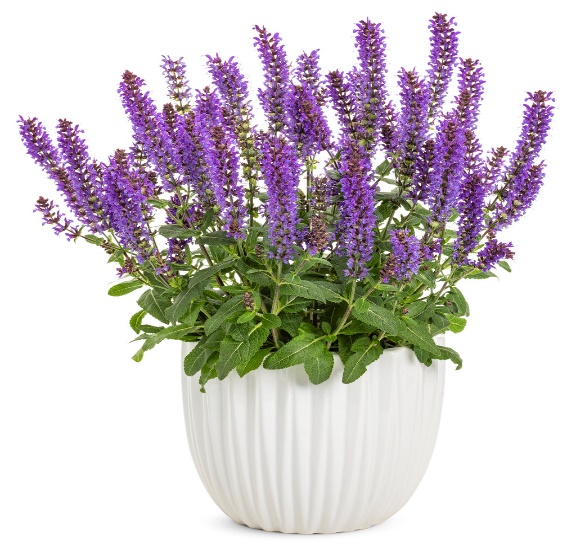 250,00Бадан Silberlicht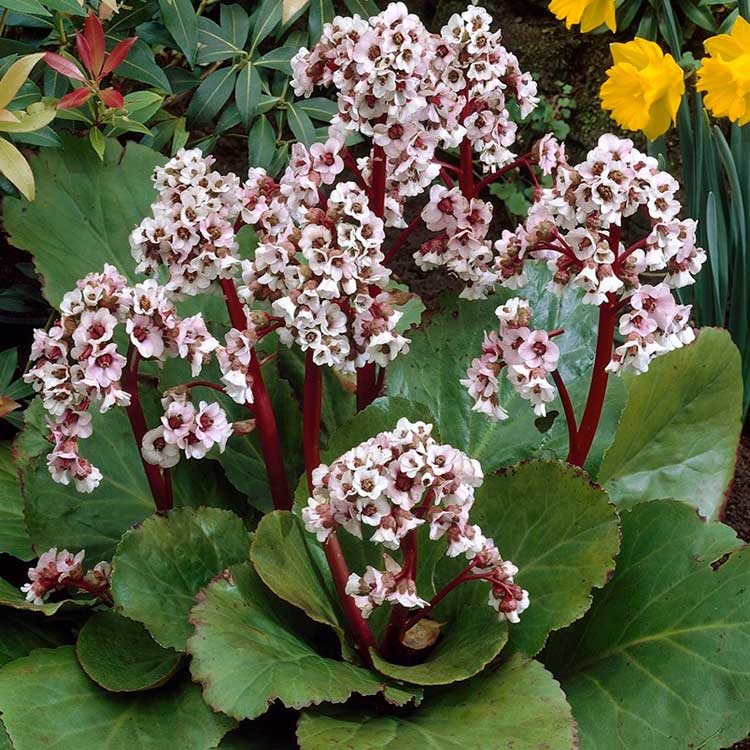 20-40 смЛистья тёмно-зелёные, округлые, крупные, осенью бордово-фиолетовые. Цветки крупные, розовато-белые.шт370,00Лилейник  Sea Island™ NEWЛилейник Stella Tetra PloideАстильба  Happy Day New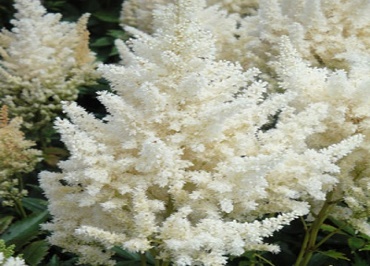 50 смцветки белыешт320,00Астильба  Lucky Day New 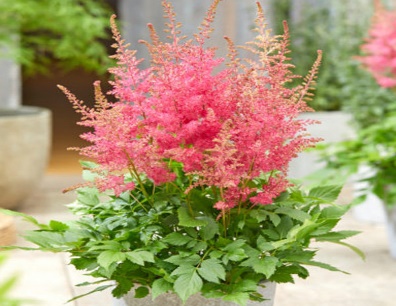 50 смЦветки темно-розовыешт320,00Астильба  Mighty Chocolate Cherry New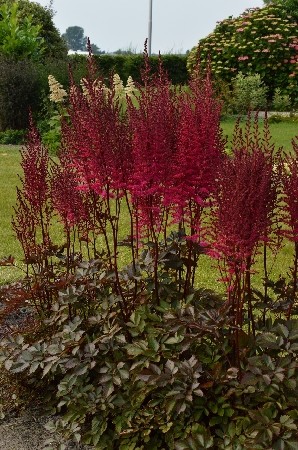 70 смвишневые соцветия метельчатого типашт320,00Астильба  Sunny Day New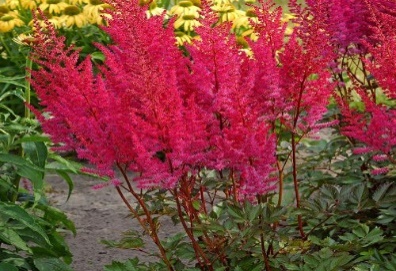 50 смЦветки красныешт320,00Бруннера Brunnera macrophylla 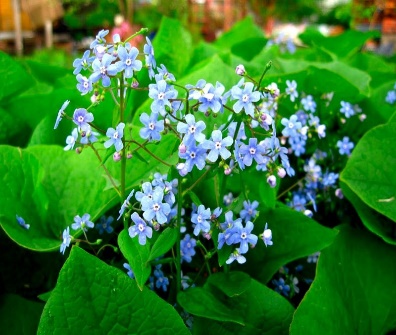 30-45 смЦветки небесно-голубыешт420,00Георгины XXL Berry Blast, 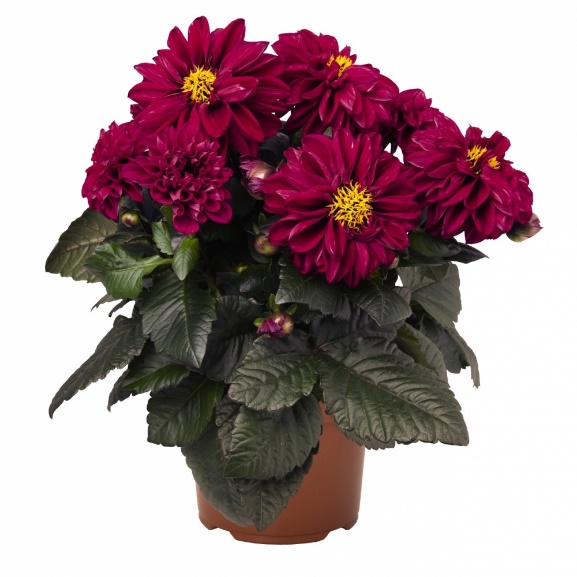 60 смформируют хорошо разветвленный куст до 60 см в высоту, шириной до 30 см. Эффектные яркие шапки полностью махровых цветков размером 14-15 смшт350,00Георгины XXL Laredo, 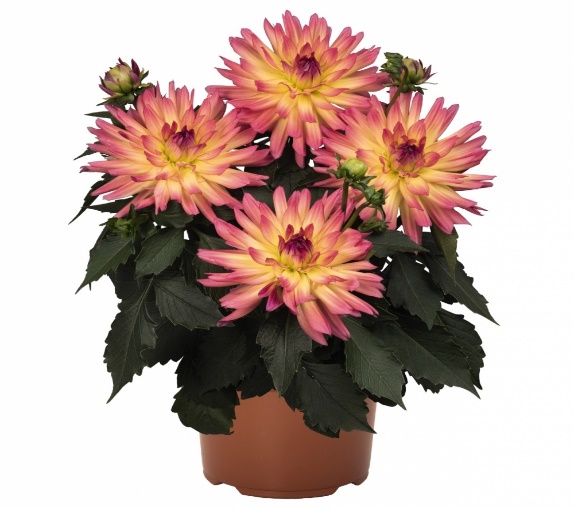 60 смформируют хорошо разветвленный куст до 60 см в высоту, шириной до 30 см. Эффектные яркие шапки полностью махровых цветков размером 14-15 смшт350,00Георгины XXL Sunset, 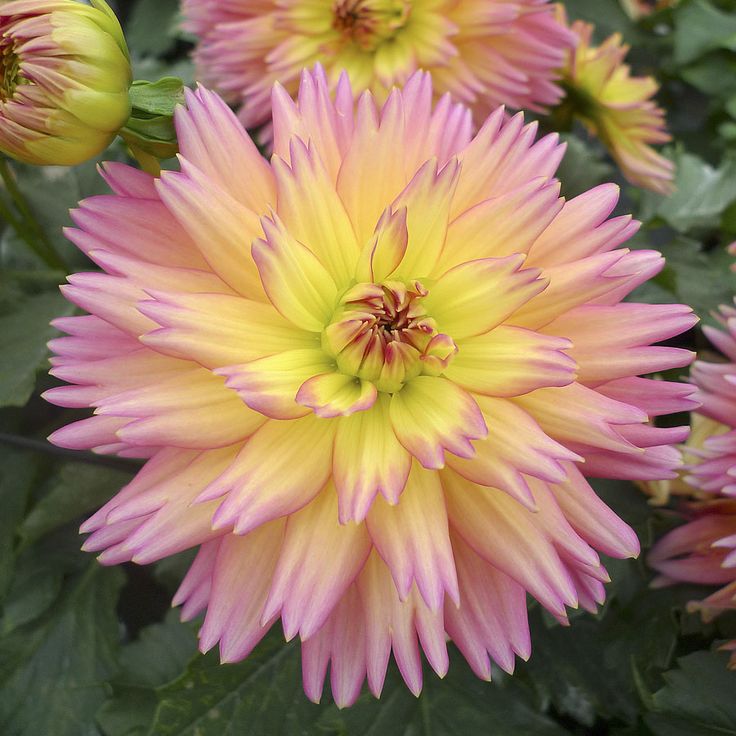 60 смформируют хорошо разветвленный куст до 60 см в высоту, шириной до 30 см. Эффектные яркие шапки полностью махровых цветков размером 14-15 см шт    350,00Георгин Гипнотика Limoncello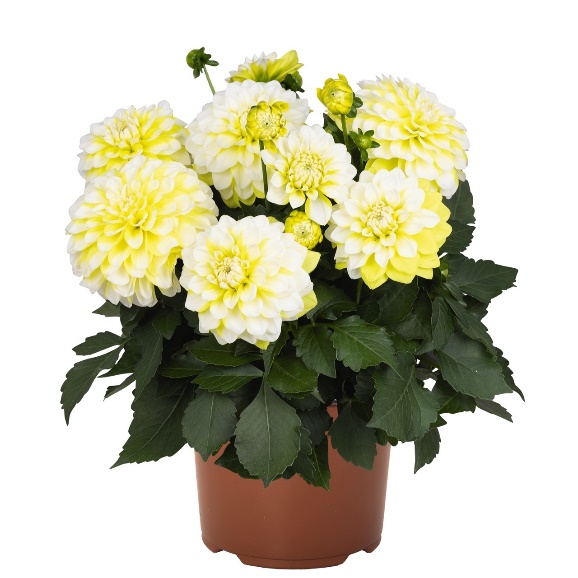 30-40 смДиаметр цветка
9,5-10 смРазмер листа
15-20 смЦвет листьев
темно-зеленыйшт350,00Георгин Гипнотика Purple 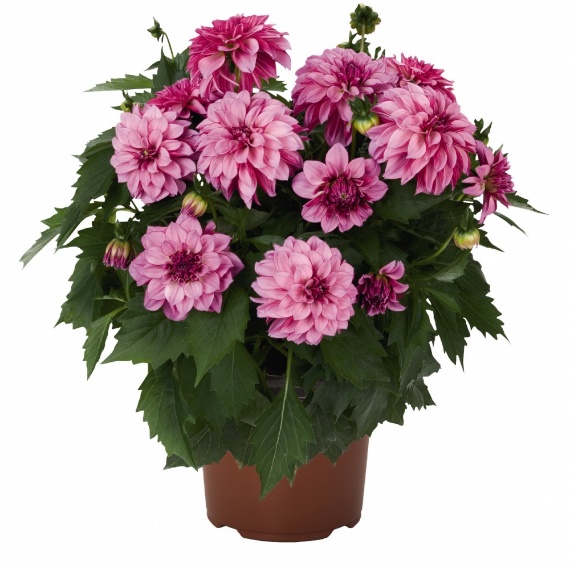 30-40 смДиаметр цветка
9,5-10 смРазмер листа
15-20 смЦвет листьев
темно-зеленыйшт350,00Георгин XXL Pink Lemonade 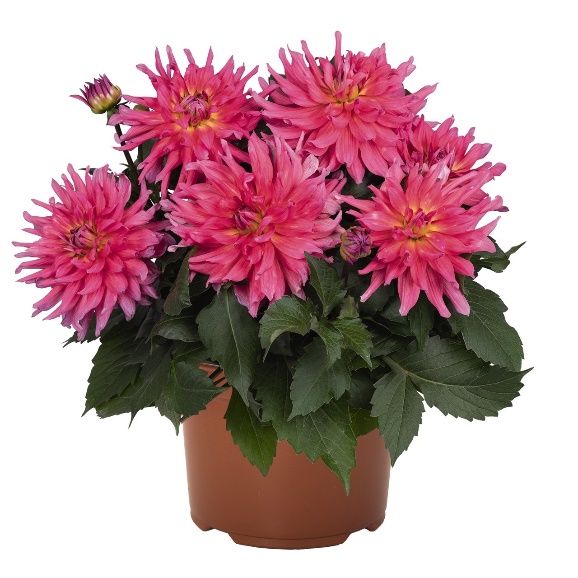 60 смформируют хорошо разветвленный куст до 60 см в высоту, шириной до 30 см. Эффектные яркие шапки полностью махровых цветков размером 14-15 смшт350,00Георгин XXL Ruby Red 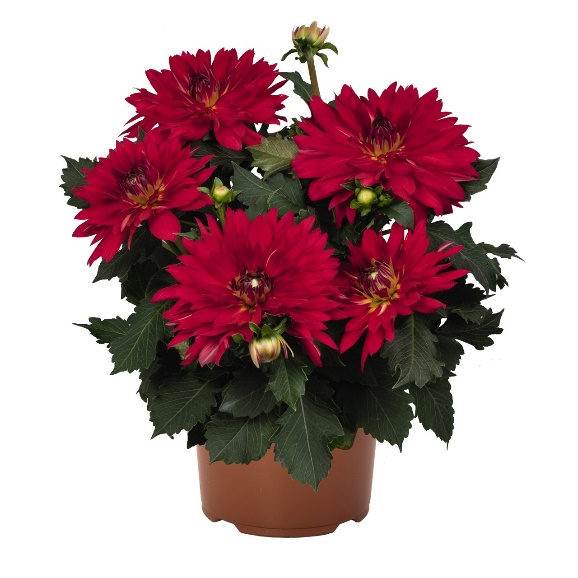 60 смформируют хорошо разветвленный куст до 60 см в высоту, шириной до 30 см. Эффектные яркие шапки полностью махровых цветков размером 14-15 смшт350,00Георгин Lubega® Special  Sunrise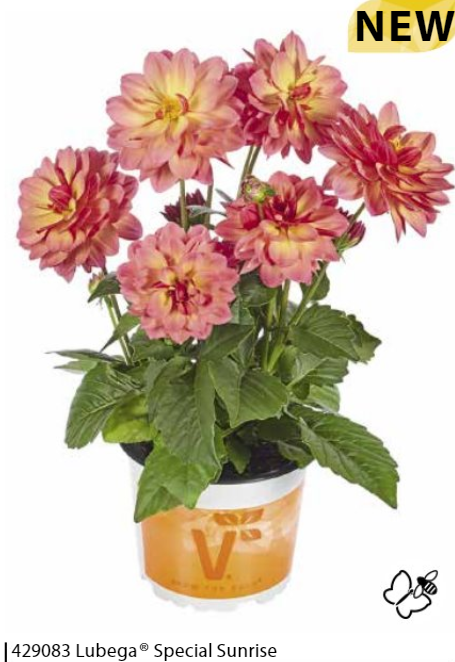 35-40 смЦвет: Красно-желтый Годится для срезки: Жизненный цикл: Многолетник Период цветения: Июль-октябрьшт350,00Георгин Lubega® Power   Tropcial Punch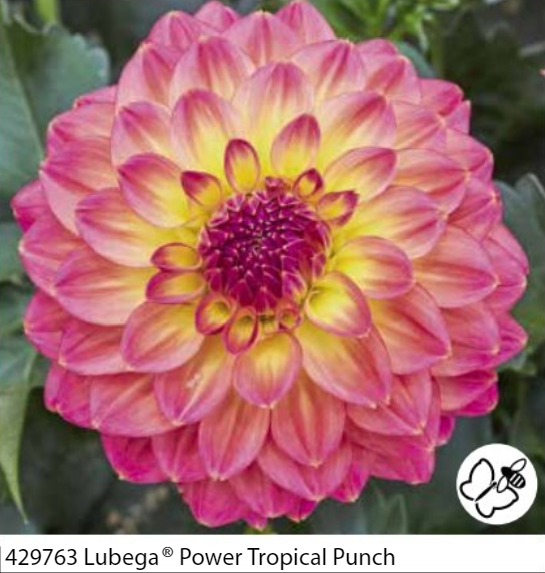 35-40 смЦвет: Розово-желтый Годится для срезки: Жизненный цикл: Многолетник Период цветения: Июль-октябрьшт350,00Георгин Lubega® Power  Tricolor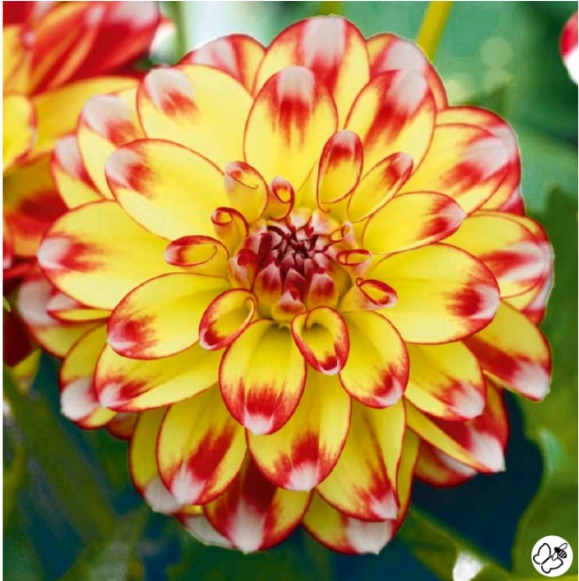 35-40 смЦвет: Красно-желтый Годится для срезки: Жизненный цикл: Многолетник Период цветения: Июль-октябрьшт350,00Георгин Lubega® Power  Yellow Orange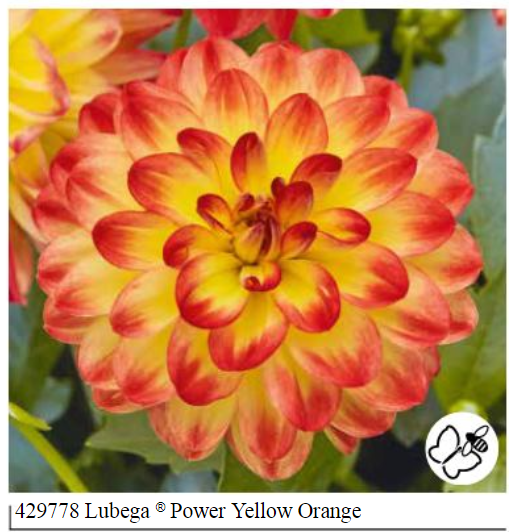 35-40 смЦвет: Красно-оранжевыйГодится для срезки: Жизненный цикл: Многолетник Период цветения: Июль-октябрьшт350,00Георгина Gallery Bordeaux, Dark Red 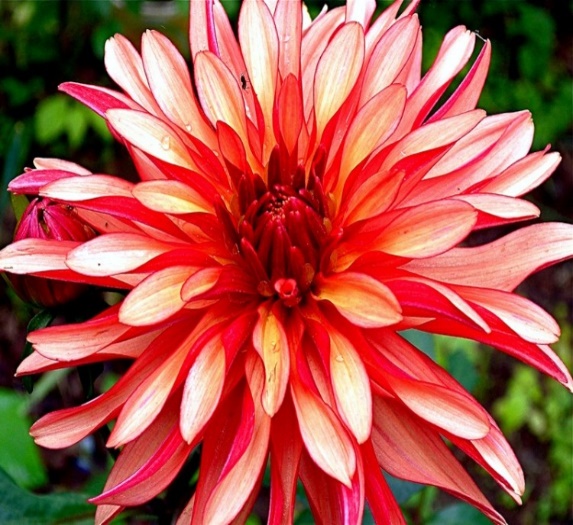 45 смРазмер соцветия: 10-15 см. Окраска цветка: оранжево-красная. Цветение: июль-сентябрьшт350,00Георгина  Gallery Bellini, Rose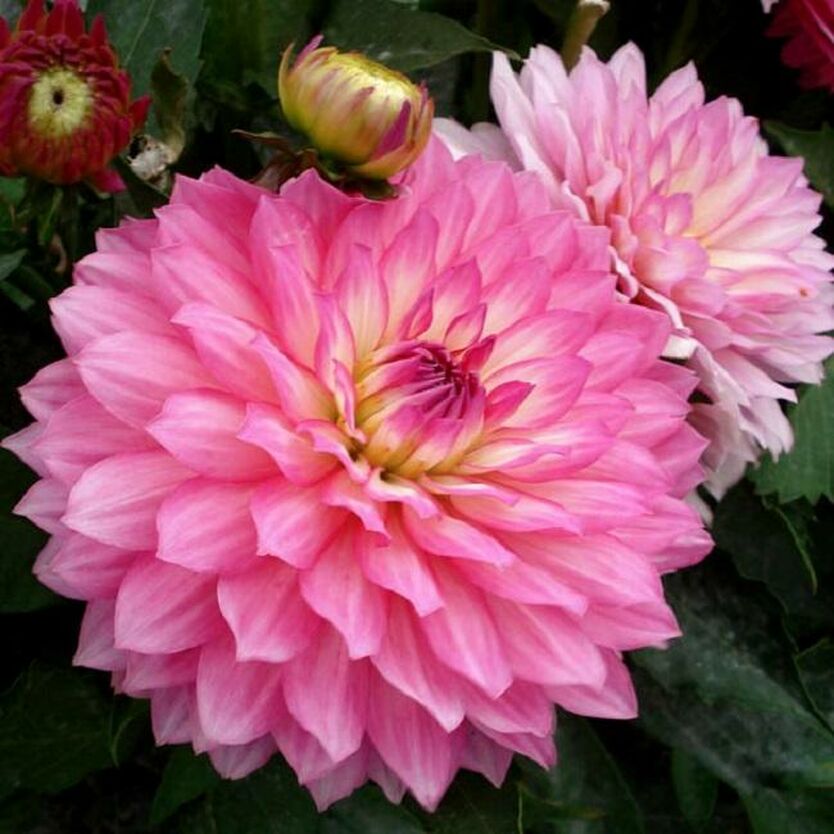 35-40 смРазмер соцветия: 10-15 см. Окраска цветка: розово-желтая. Цветение: июль-сентябрьшт350,00Гвоздика caryophyllus Sweet Pleasure®L  Salmon Eyeшт150,00Гвоздика caryophyllus Sweet Pleasure®L  Cherry Eyeшт150,00Гвоздика caryophyllus Sweet Pleasure®L  Pink Eyeшт150,00Гвоздика superbus Tiny Pleasure®  Roseшт150,00Гвоздика superbus Tiny Pleasure®  Rose Eyeшт150,00Гвоздика superbus Tiny Pleasure®  Red Eyeшт150,00Гвоздика Dianthus Roselly Purpleшт150,00Гвоздика Dianthus Roselly Salmonшт150,00Лилейник Hemerocallis Blue Sheen 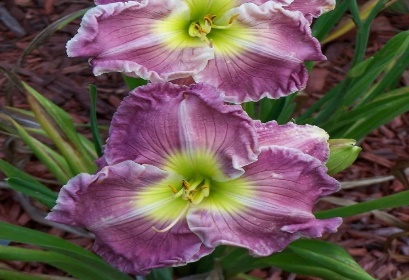 до 60 смсиренево-лавандовые цветкишт300,00Лилейник Hemerocallis Little Anne Rosa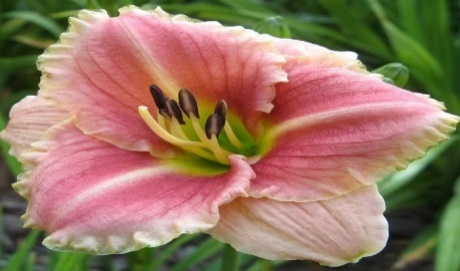 40-42 смРозовыйшт300,00Лилейник Hemerocallis Night Beacon New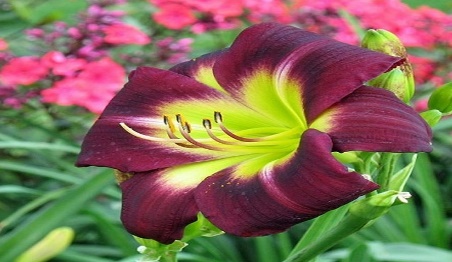 60-80 смЦветки диаметром 10 см, пурпурно-красные с большим контрастным ярко-жёлтым горломшт300,00Лаванда Lavandula ang Hidcote Blue Strain 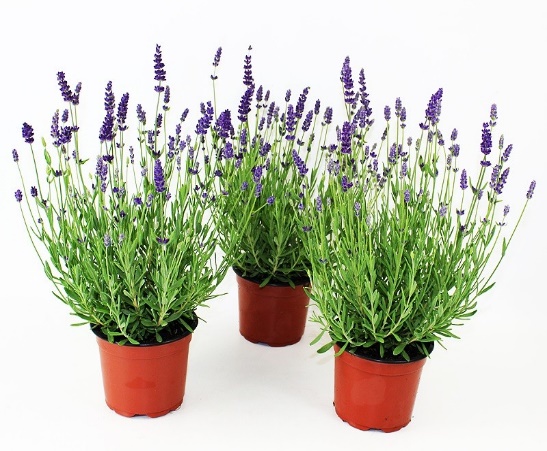 60 смсинийшт250,00Хоста Christmas Tree 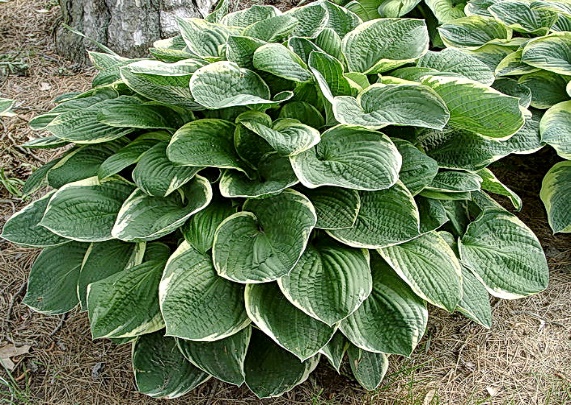 50-60 смиспользуется в ландшафтном дизайне при оформлении бордюрных зон, рокариев, альпийских горок, клумбовых насаждений. Подходит как для одиночных, так и групповых посадок.шт480,00Хоста  Get Nekkid 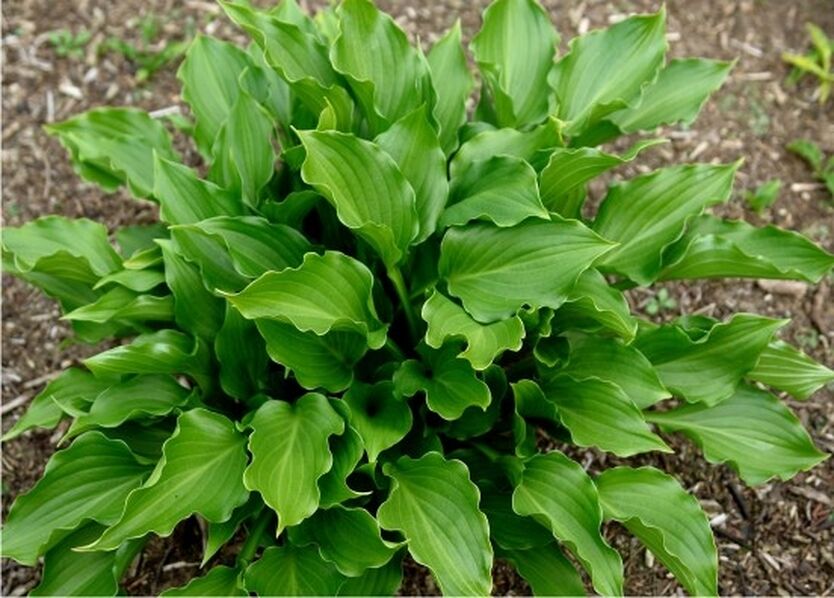 30 см Изумрудно-серебристый цвет листьев.. Ширина куста до 65 см. Период цветения июль-августшт480,00Хоста Neptune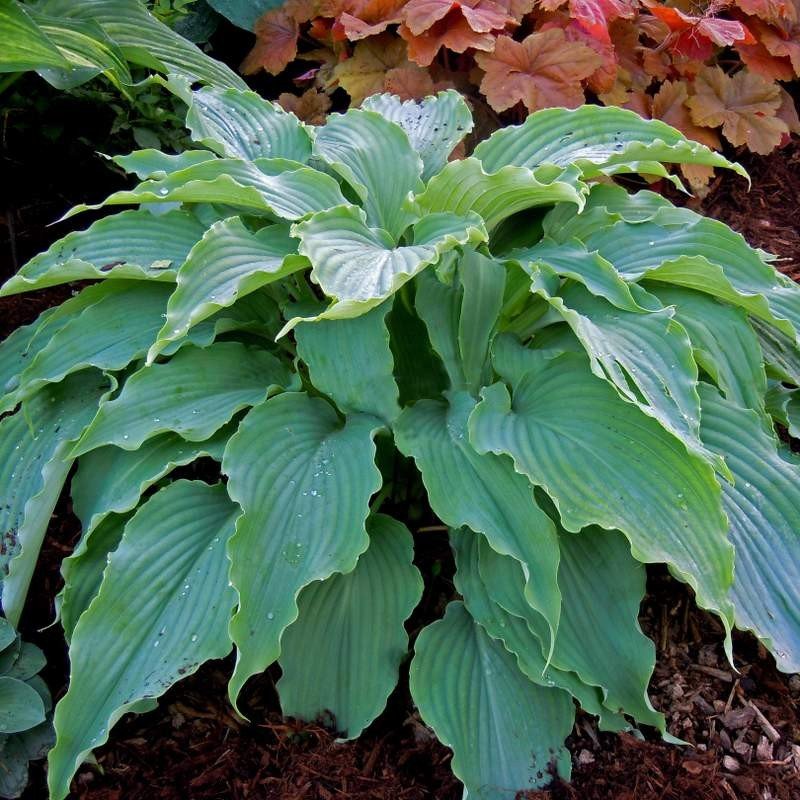 350,00Хоста Hosta hybride Oh Cindy 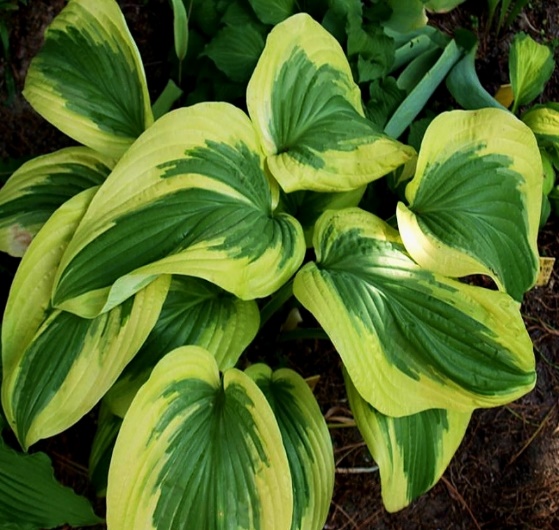 50 смшт670,00Хоста Hosta fortunei Aureomarginata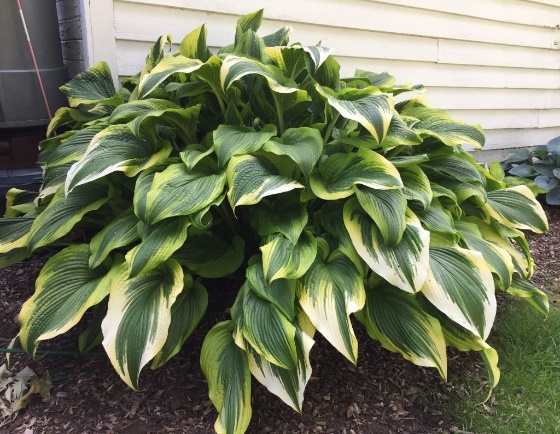 50 смшт330,00Хоста Hosta hybride Blue Mouse Ears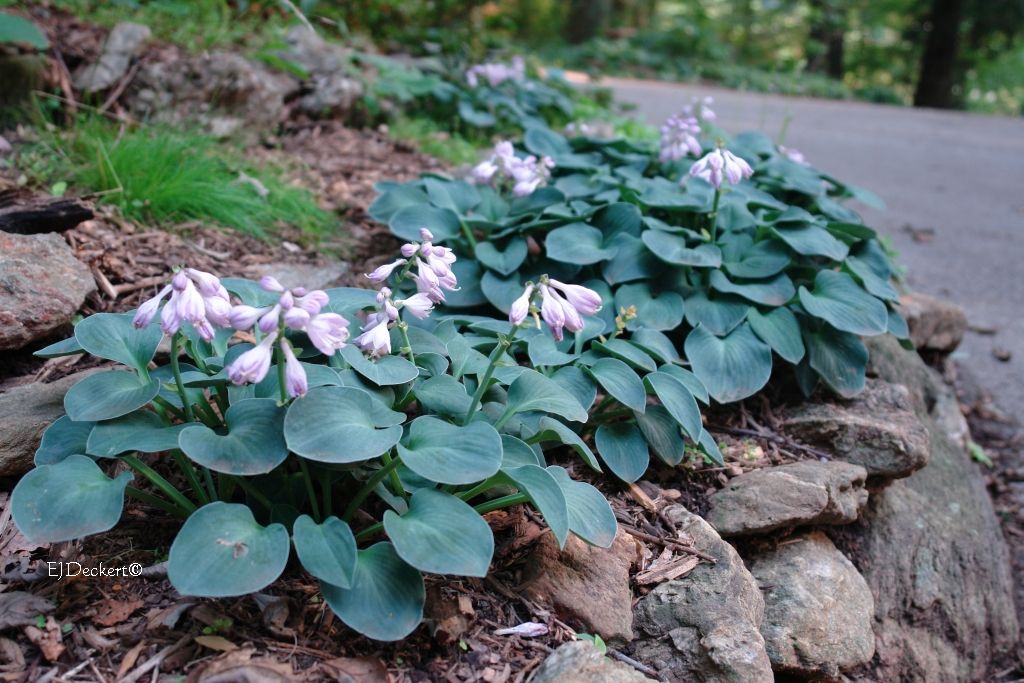 50 смши390,00Хоста Hosta hybride Pauls Glory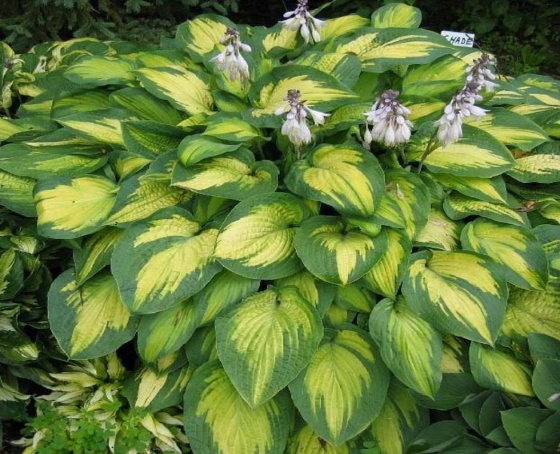 450,00Хоста Hosta hybride Sum and Substance 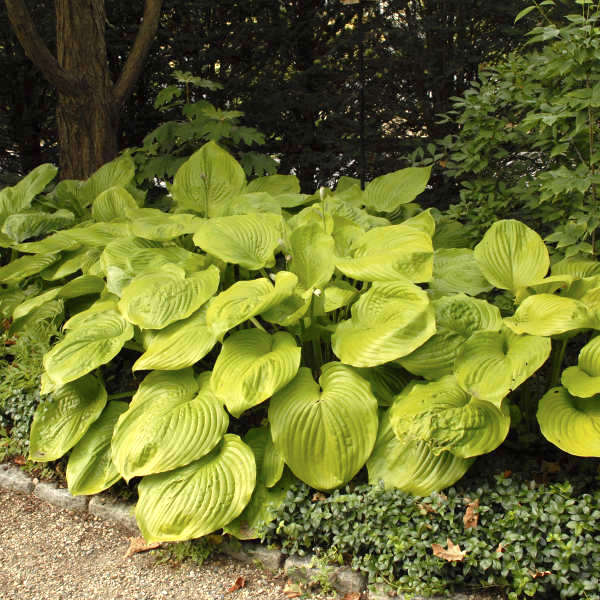 50 смшт480,00Хоста Hosta sieboldiana Golden Meadows 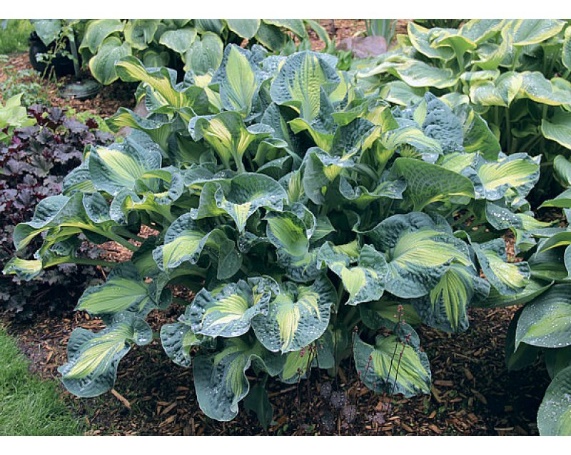 670,00Хоста Hosta Colored Hulk 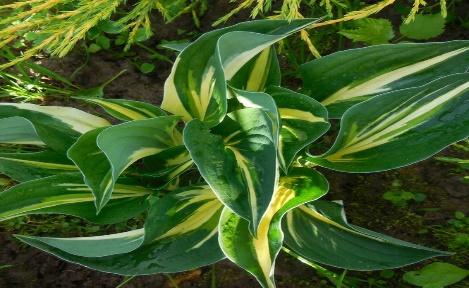 Высота: 35-40 см Ширина:40 смтемно-зеленыйшт360,00Хоста Hosta sieboldiana Blue Angel 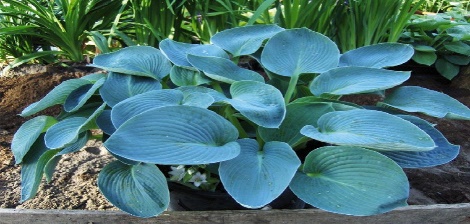 Высота: 80-90 смСине-зеленыйшт360,00Хоста Hosta sieboldiana Elegans 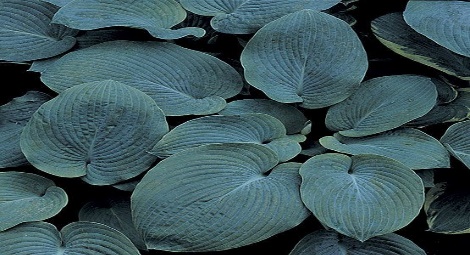 Высота: 65-70 смзеленыйшт360,00Ирис Iris sibirica Little Twinkle Star500,00Ирис Iris sibirica Dancing Nanou 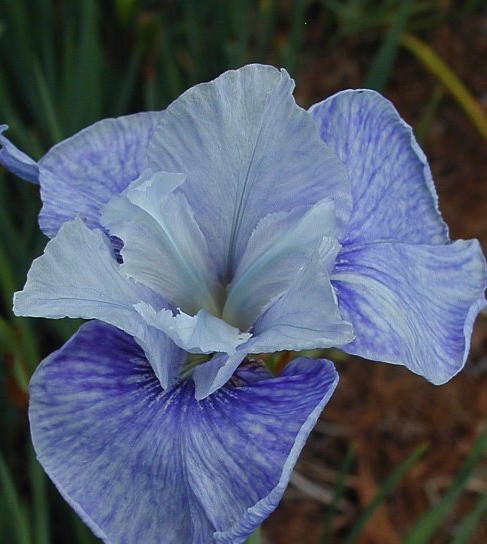 50 смнежно-голубойшт300,00Ирис Iris sibirica Kabluey NEW 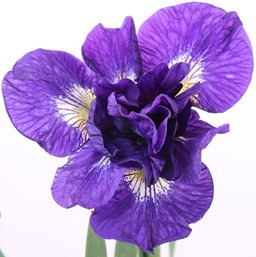 60-80 см тёмно-сине-фиолетовыйшт300,00Вербейник Lysimachia atropurpurea Beaujolais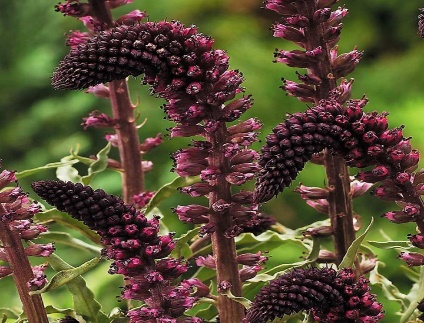 45-60 смтемно-пурпурныйшт390,00Монарда Monarda didyma Balmy™ Lilac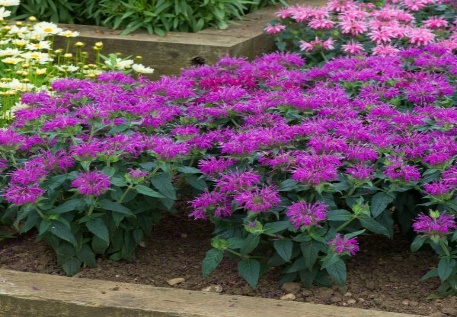 20-40 смЦветки фиолетово-лиловыешт390,00Монарда Monarda Bee-Happy 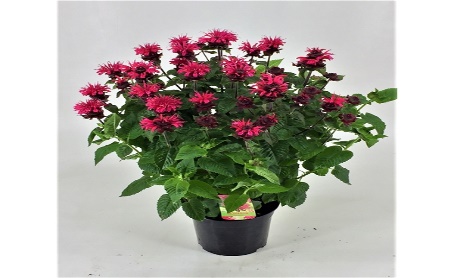 60 смЦветки темно-бордовыйшт300,00Монарда Monarda Bee-Lieve 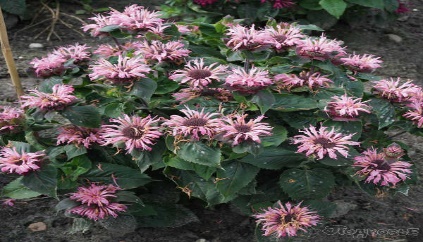 35-45 смЦветки бледно-розовыешт300,00Флокс Phlox Paniculata Classic Cassis 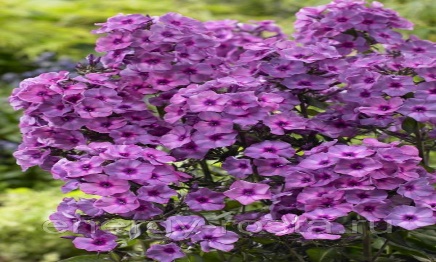 50 смЦветок пурпурно-сиренево- розовыйшт300,00Седум Sedum Autumn Fire 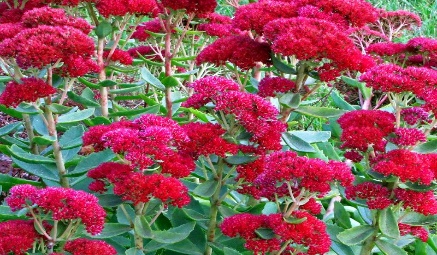 45-55 смярко-розовыйшт390,00Седум Sedum Autumn Joy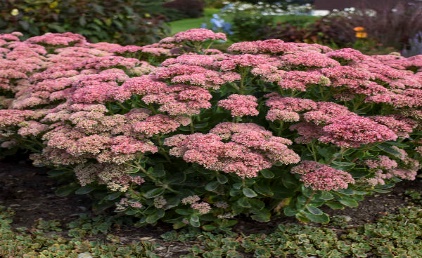 до 60 смОт глубокого розового до бронзовых цветовшт390,00Седум Sedum Matrona 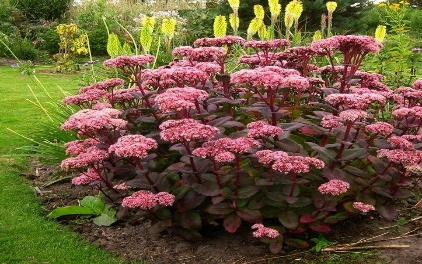 60-80 смТемно-сизая листва на вишневых стеблях, розовые цветки в крупных щитках.шт390,00Седум Sedum spurium Tricolor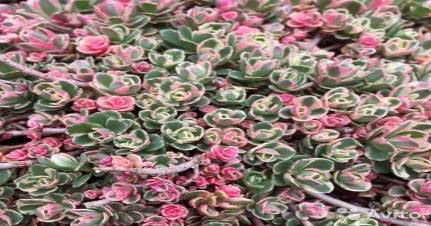 15 смшт150,00Седум Sedum tetractinum Sedum tetractinum (NEW) 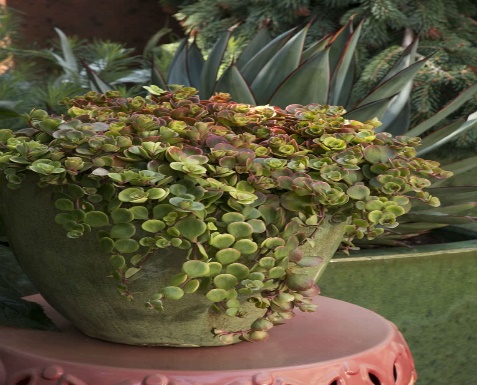 10 смФорма и окраска листьев: имеет плоские, округлые и гладкие зелёные листья, которые осенью становятся бронзово-краснымишт150,00Седум Sedum Mahogany Red 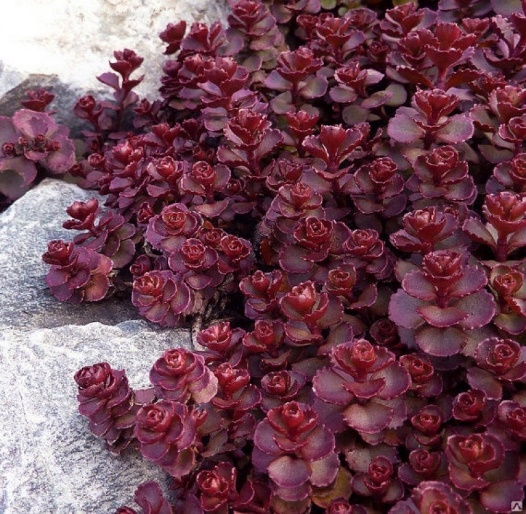 150,00Седум TricolorВероника Veronica First Love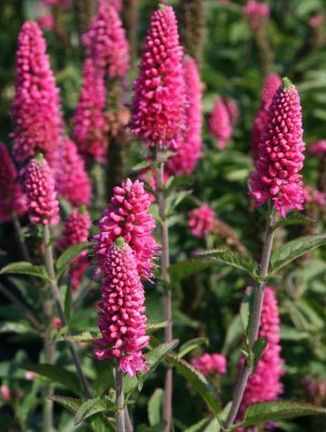 до 40 смрозовыйшт600,00Вероника Veronica longifolia First Glory 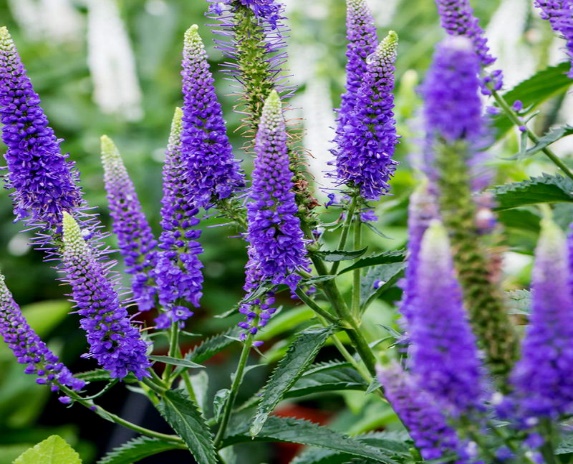 60 смсинийшт600,00Вероника Veronica longifolia First Lady 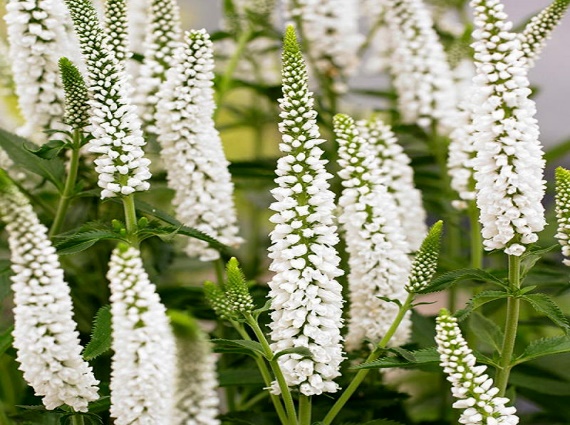 60 смшт600,00Примула Primula Belarina Blue Champion 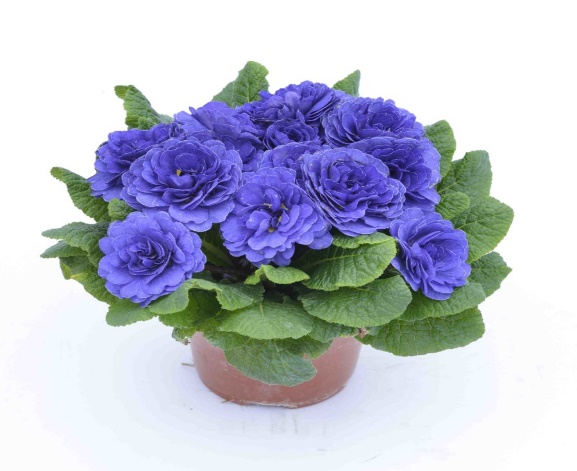 15 смшт370,00Примула Primula Belarina Prima Belarina Mandarin 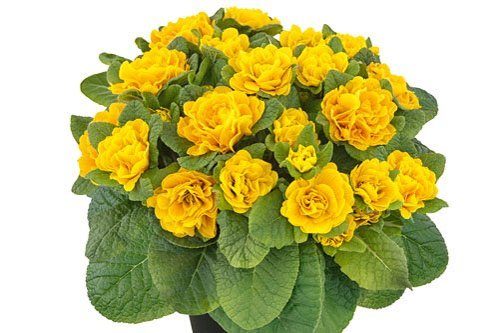 15 смшт370,00Примула Primula Belarina Rosette Carmen 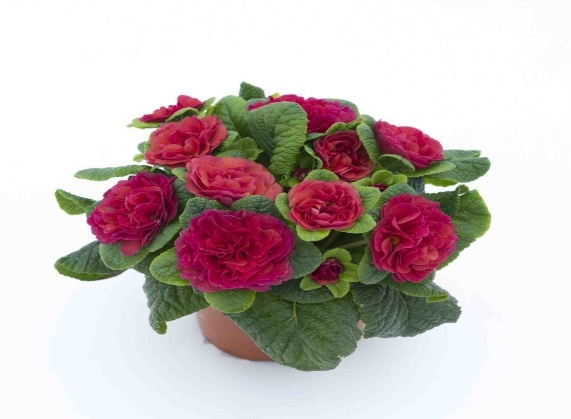 15 смшт370,00Примула Primula Belarina Rosette Nectarine 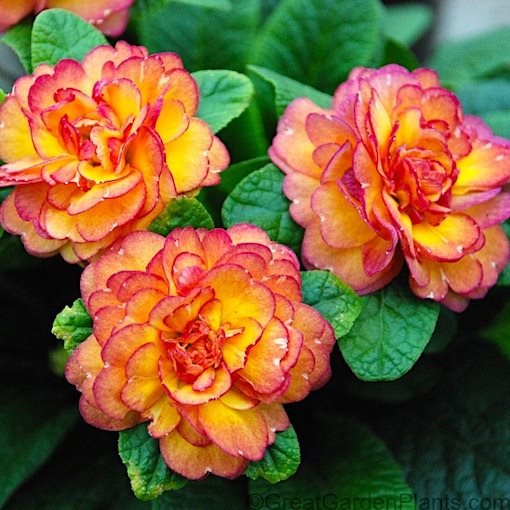 15 смшт370,00Примула Primula Belarina Valentine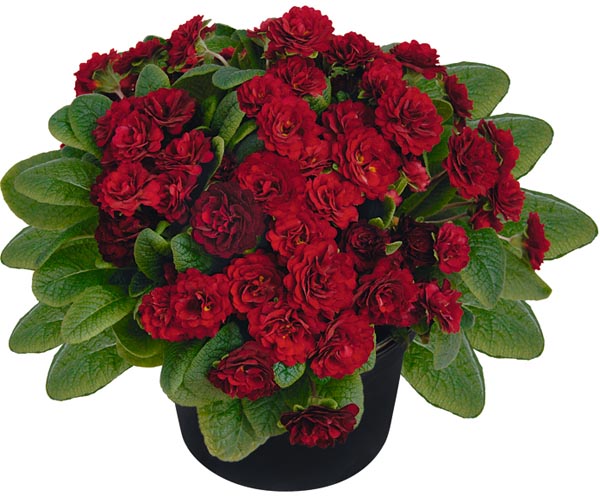 15 смшт370,00Примула Акаулис 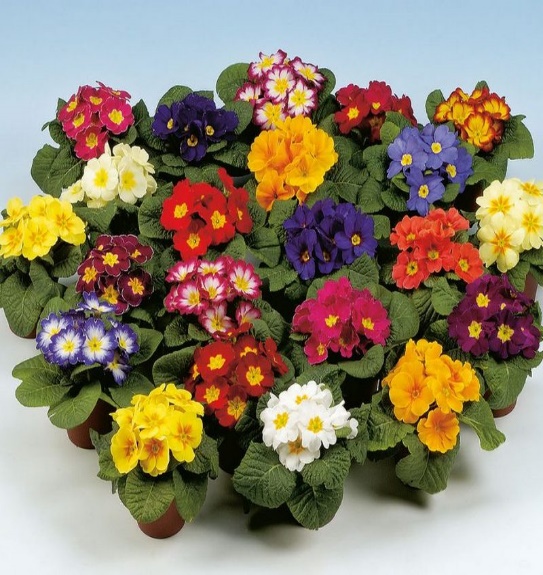 15шт75,00Вероника Veronica spicata Baby Blue 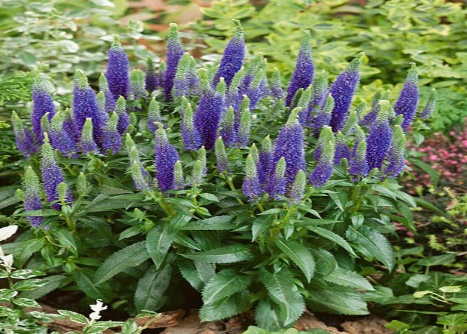 20-40 смЦветки тёмно-синие в соцветиях длиной 12 смшт390,00Вероника Veronica spicata Royal Candles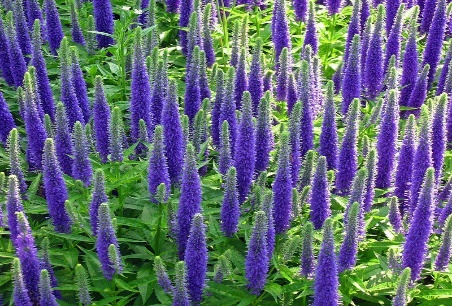 20-40 смЦветки тёмно-синие в соцветиях длиной 12 смшт390,00Гелениум Helenium hybride Rubinzwerg 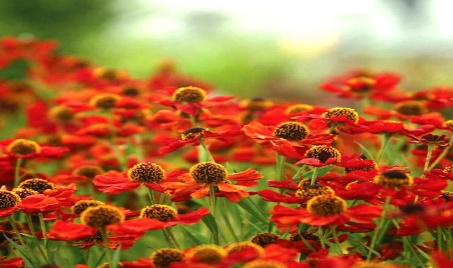 80 смЦветки красные с тёмно-коричневымшт300,00Синюха Polemonium reptans Pink Beauty 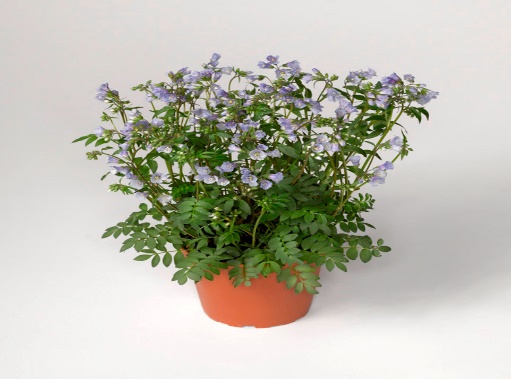 50-70смПурпурно-розовыйшт360,00Полигонатум Polygonatum falcatum Variegatum 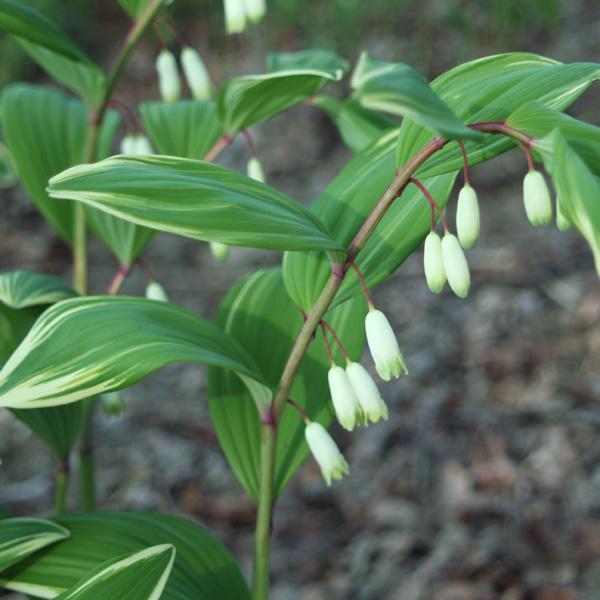 40-60 смСтебли изящные, дугообразные, тёмно-бордовые, листья зелёные с белой каймой, цветки маленькие, кремовые с зелёными отогнутыми кончикамишт270,00Медуница Pulmonaria angustifolia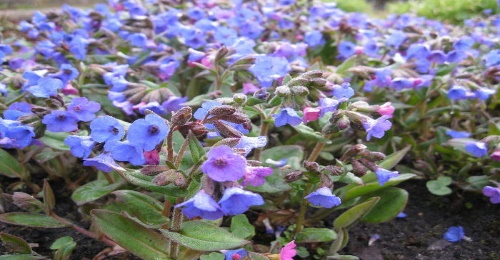 15-30 смсине-фиолетовыйшт250,00Барвинок Vinca (not for Norway) minor 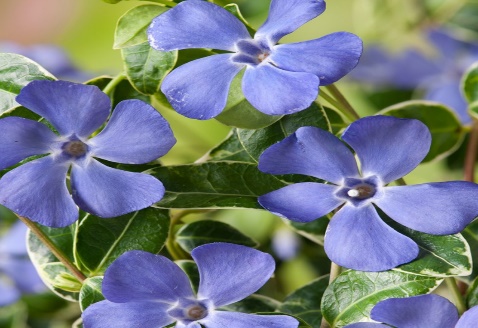 20-30 смцветки светло-фиолетово-голубые,шт270,00Барвинок Vinca minor Alba 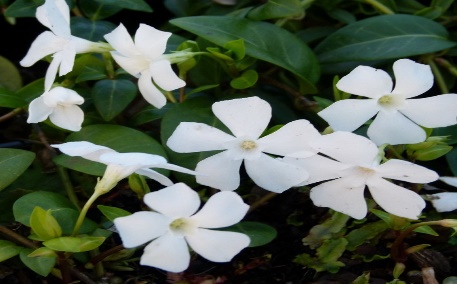 20-30 смЦветки белыешт270,00Живучка Ajuga reptens Gold Chang (NEW) 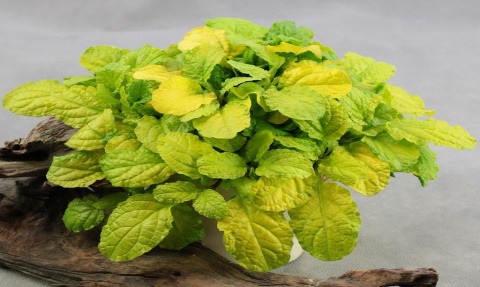 10-25 смистья ярко-лимонного цвета. Цветы розово-сиреневыешт150,00Аюга Blueberry Muffin 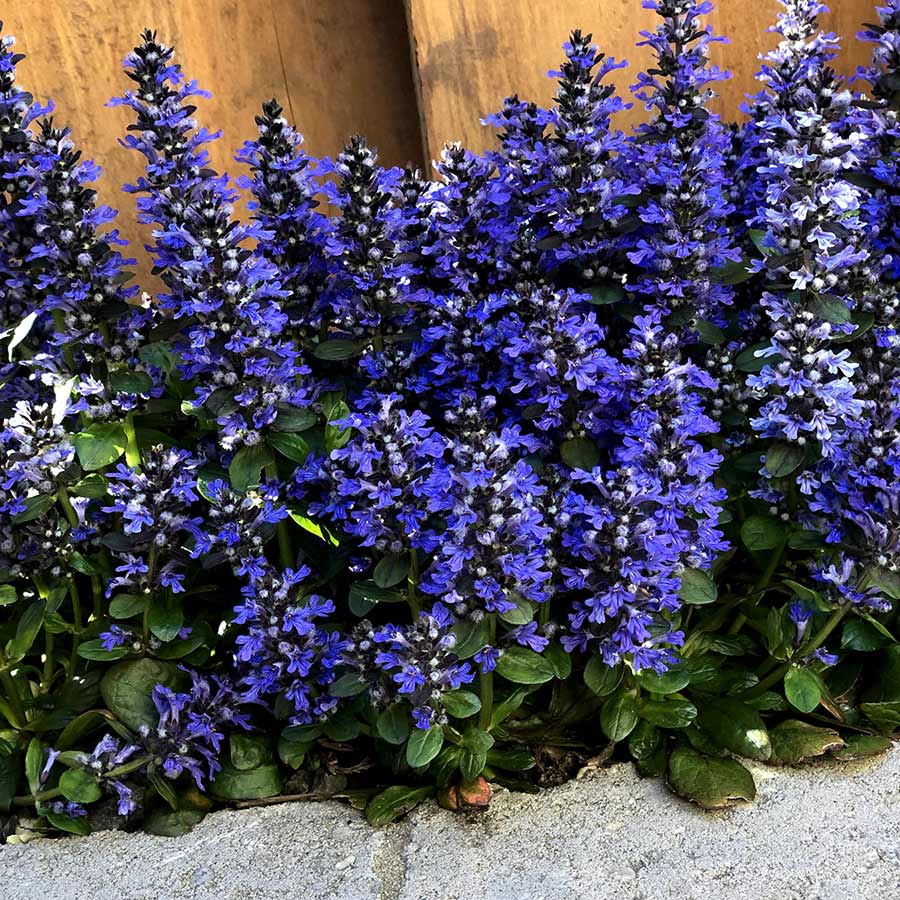 Аюга Chocolate Chips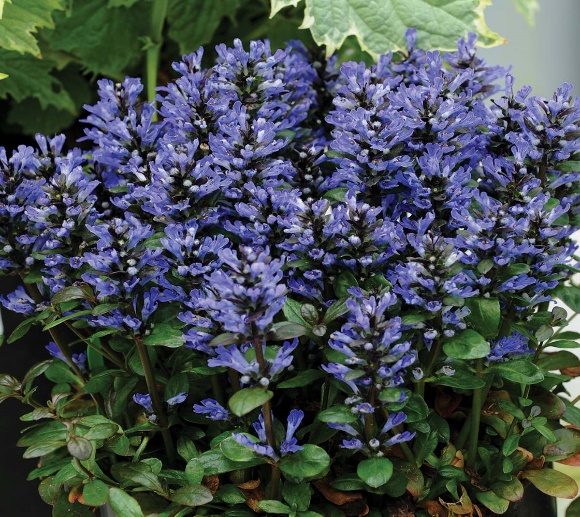 10-25 смнеприхотливое вечнозеленое почвопокровное растение, вырастающее до 0,15 метра в высоту. Цветет лавандово-синими цветкамишт120,00Живучка Ajuga reptans Variegata 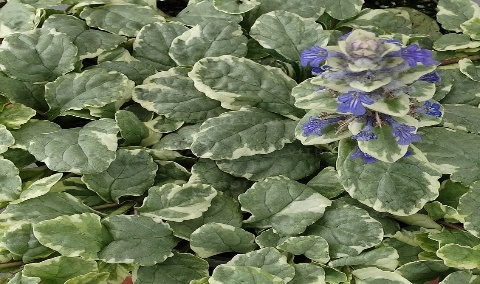 10-25 смсеровато-серебристо-зеленые листья имеют неравномерно окрашенную по краю белую окраскушт150,00Анемона Anemone Little Summer Breeze (NEW) 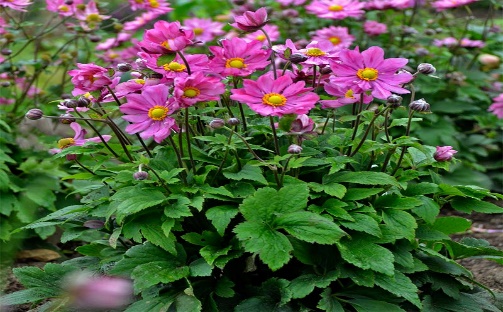 40 смшт220,00Полынь Artemisia schmidtiana Silver Mound 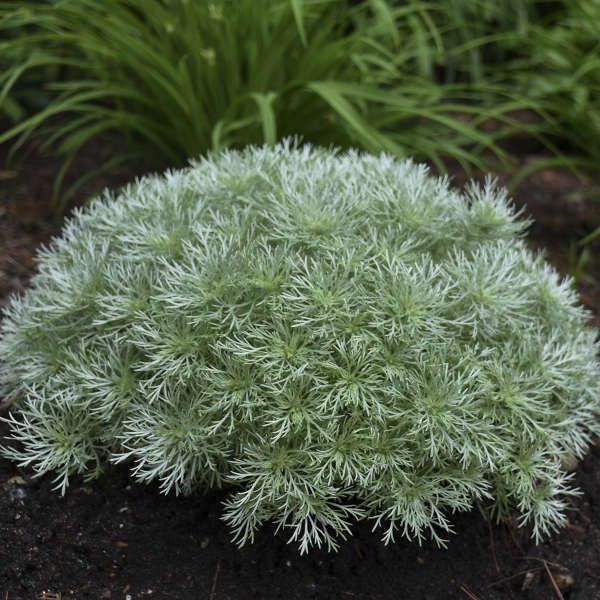 30 смсеребристыйшт150,00Полынь Artemisia stelleriana Silver Brocade 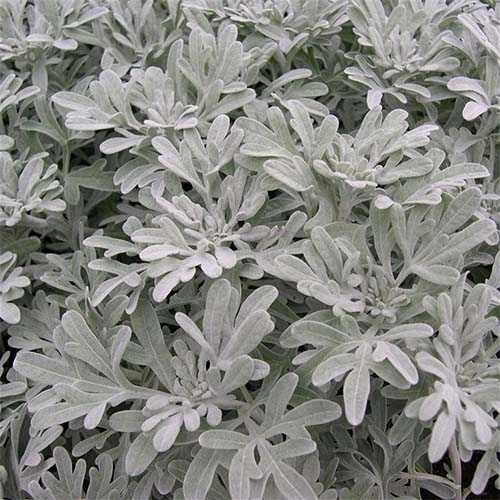 Люпин Lupinus polyphyllus Lupini Mix ApeX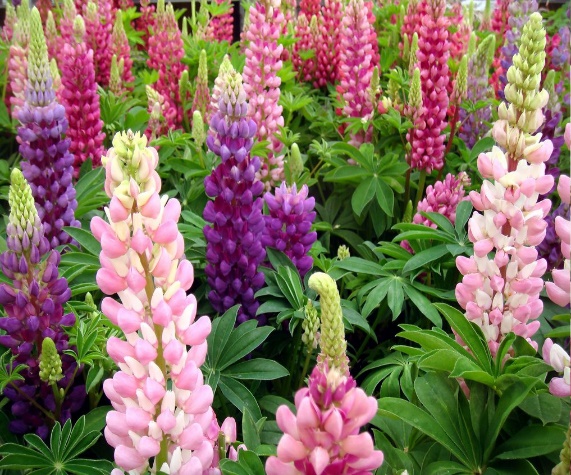 20-25 сммиксшт150,00Бадан BERGENIA cordifolia 'Rotblum'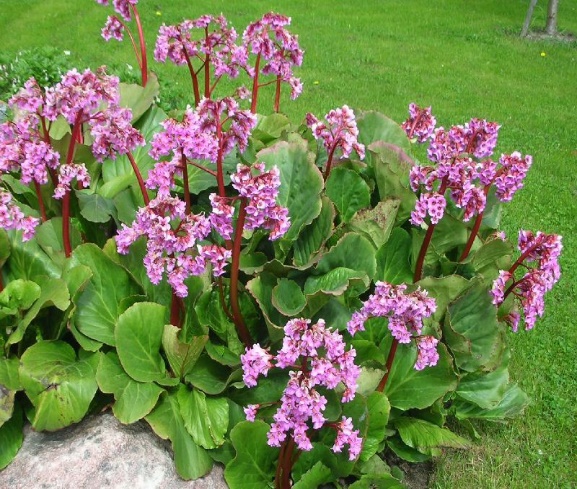 20-25 смсинийшт150,00Астра Aster dumosus Island Barbados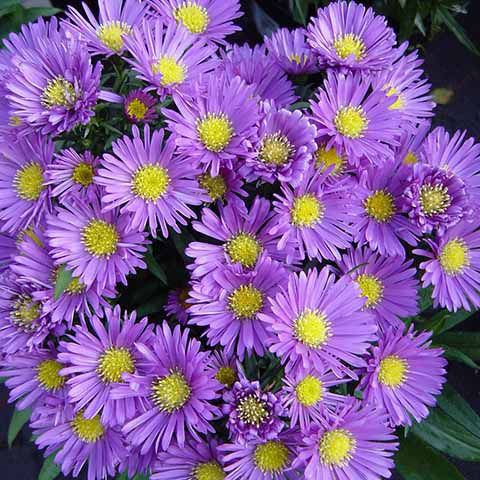 50 смлиловыйшт150,004Осока Carex brunnea Aureomarginata 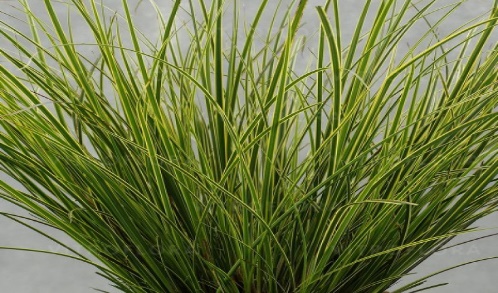 50 смДекоративный злакшт150,004Осока Carex brunnea Variegata 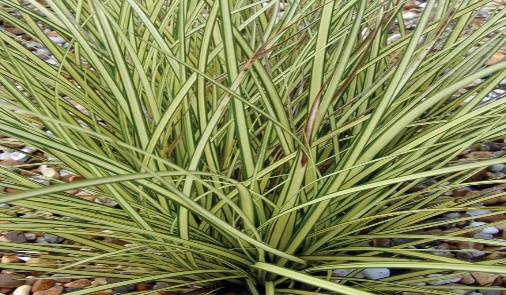 Декоративный злакшт150,004Фициния Ficinia trunctata Frosty Morning (NEW) 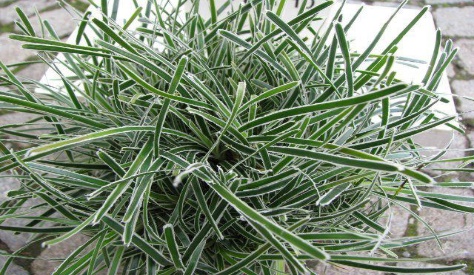 Декоративный злакшт170,00Осока COLORGRASS® CAREX AMAZON MIST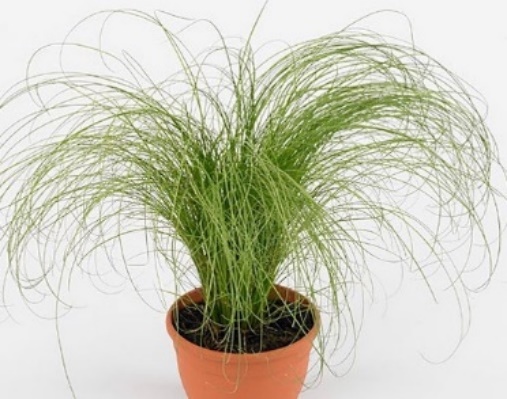 50 смзеленыйшт150,00Осока CAREX buchananii Red Rooster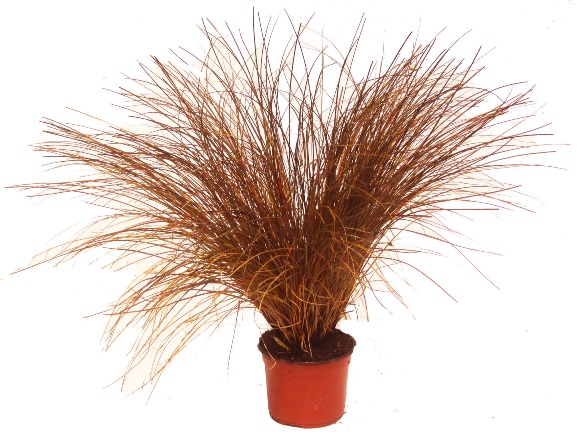 50 смбронзовыйшт150,00Гейхера HEUCHERA americana 'Palace Purple Select'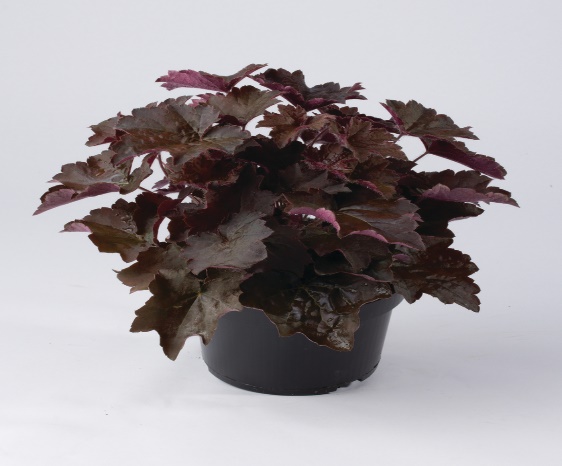 25-45 смпурпурныйшт150,004Гейхера Heuchera Black Taffeta 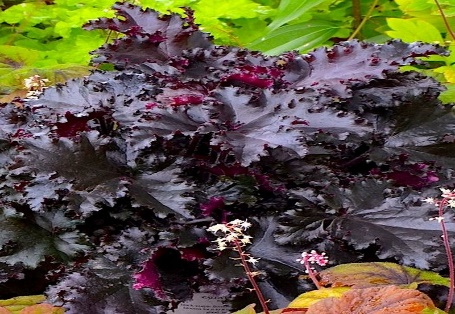 30-35 смКоричневыми и почти черными кучерявыми листьями. Соцветия розовые и розово-белыешт250,004Гейхера Heuchera Electra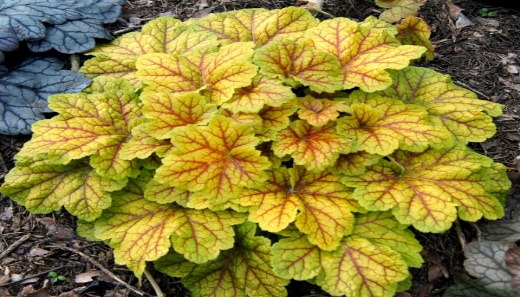 40смшт250,004Гейхера Heuchera Tokyo 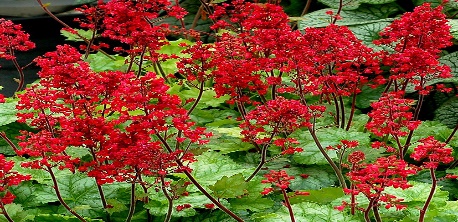 25 смярко-красного цветашт250,004Гейхерелла Heucherella Leapfrog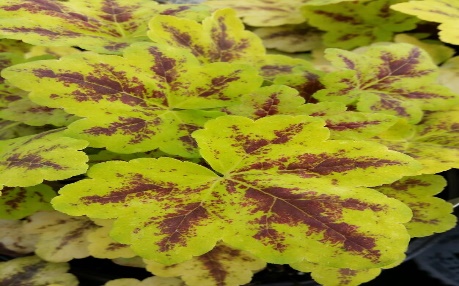 20 смшт250,00Гипсофила GYPSOPHILA CERASTIOIDES PIXIE SPLASH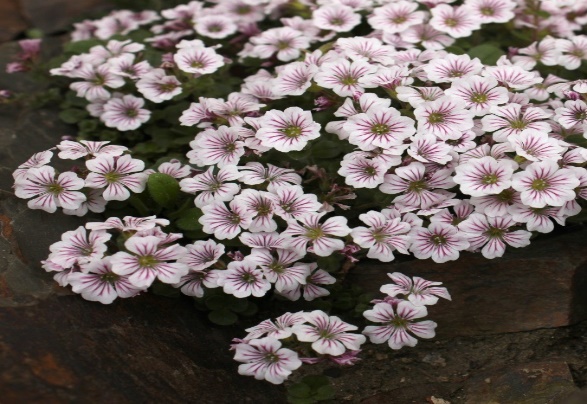 10 смБело-розовыйшт150,004Императа Imperata cylindrica Red Baron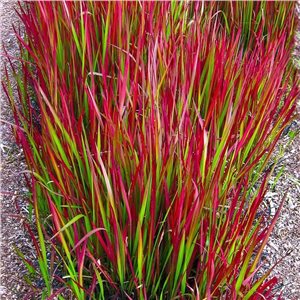 40 смДекоративный злакшт150,005Канареечник Phalaris arundinacea Picta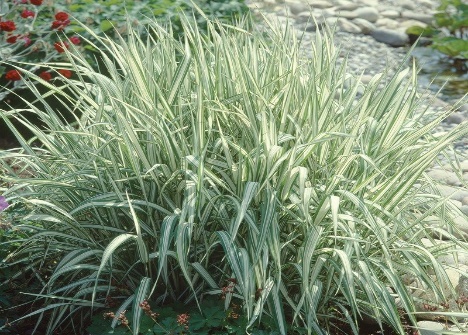 100-120 смДекоративный злакшт150,005Шалфей Salvia nemorosa Marcus™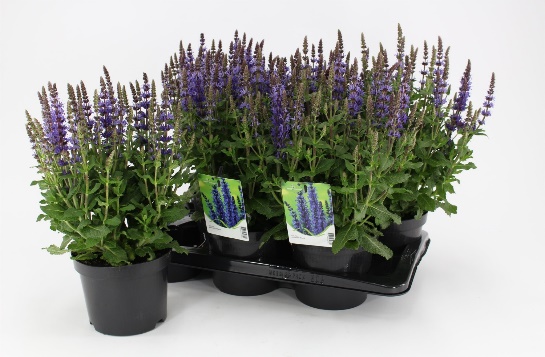 50 смфиолетовыйшт250,00Шалфей SALVIA NEMOROSA SALVATORE BLUE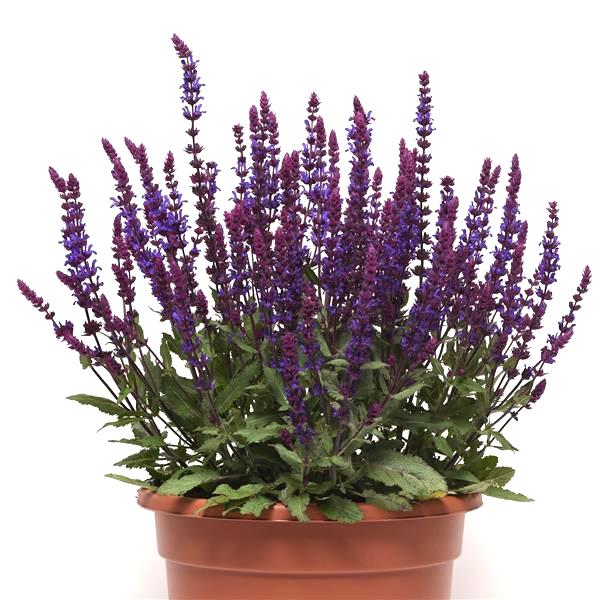 45-50 смсинийшт250,005Силена Silene dioica Rollies Favorite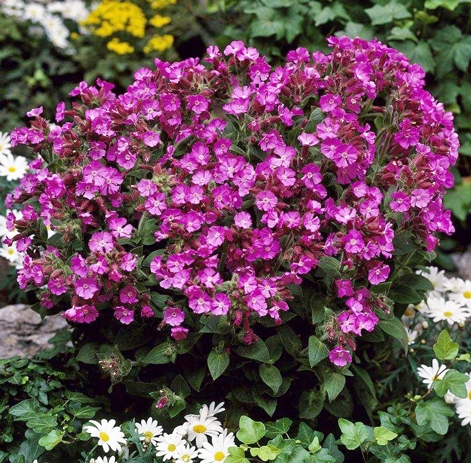 20-40 смЦветки насыщенно-розовые с белым глазкомшт450,005Стахис Stachys byzantina Silver Carpet 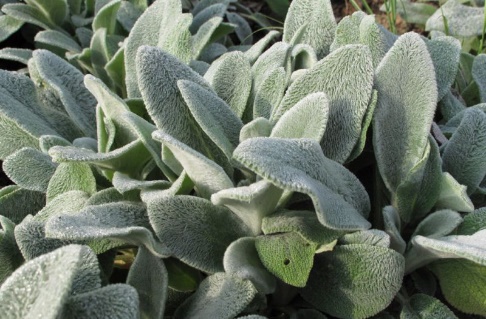 20-60 смтемно-зеленый оттенок листьев подчеркивает бело-серебристое опушениешт250,005Овсяница голубая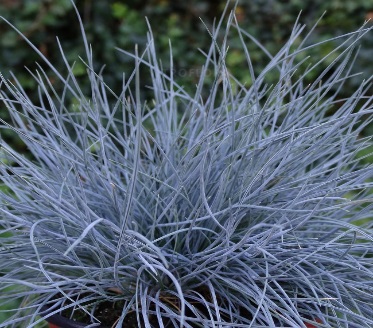 20-30Вечнозеленый злак голубоватого цвета, высотой шт150,005Гравилат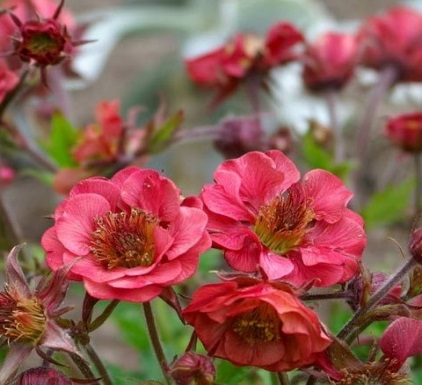 30-50 смЭффектный привлекательный сорт с мелкими густомахровыми цветками ярко-красного цветашт250,005Вербейник монетчатый Голдилокс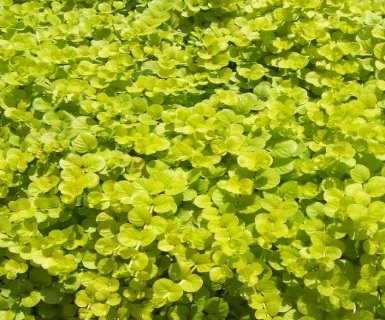 30 смПочвокровникшт150,005Вероника колосистая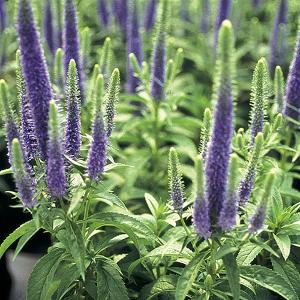 30 смтемно-синие цветкишт250,005Колокольчик ложечницелистный Alpine Breeze   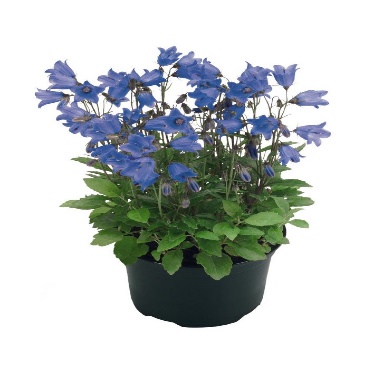 до 20 смBlueшт150,00Платикодон PLATYCODON Astra Blue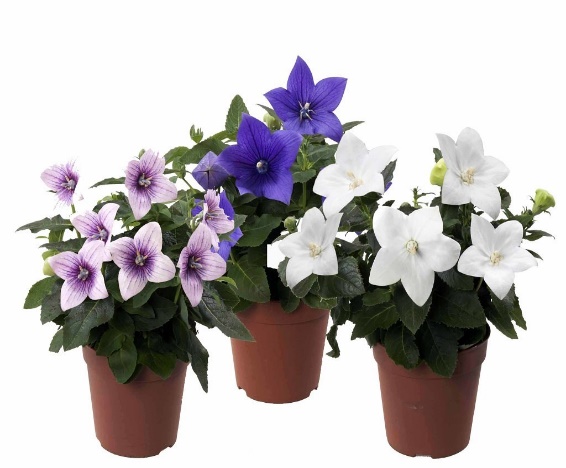 25 сммиксшт170,00Лаванда LAVANDULA STOECHAS BANDERA PURPLE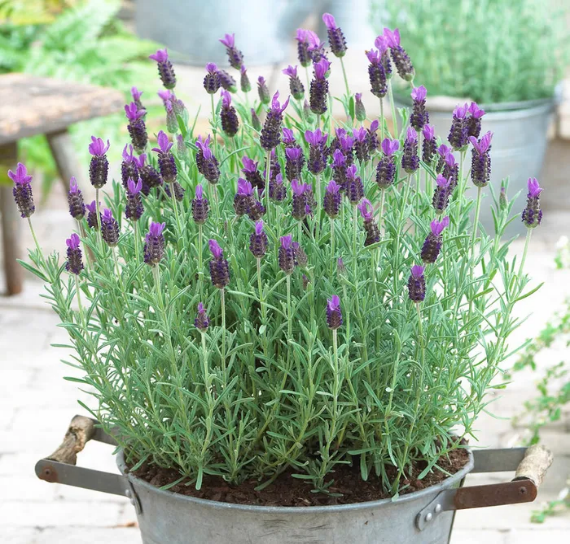 45-50 смпурпурныйшт150,006Тысячелистник millefolium ‘Red Velvet’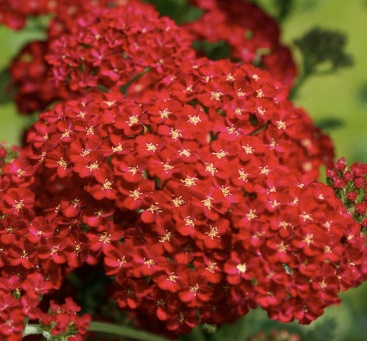 до 70 смкрасныйшт260,006Ландыш majalis (flower pips) 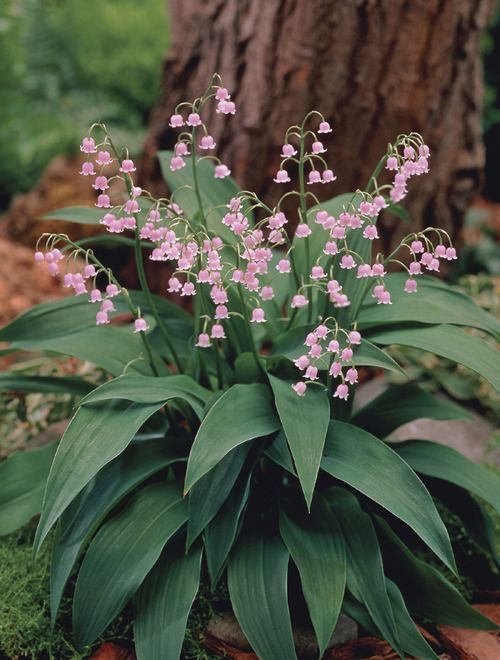 15-20Розовые цветкишт150,006Наперстянка purpurea ’Virtuoso Lavender’ 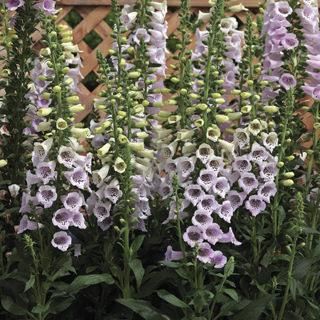 60 смлавандовыйшт200,006Герань cinereum ‘Ballerina’ 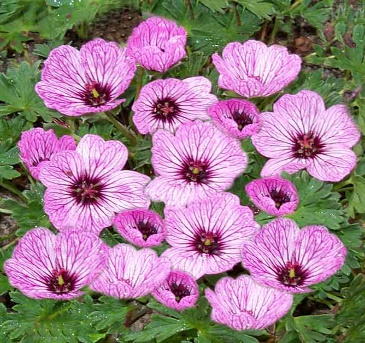 15 смОкрас нежно-сиреневыйшт200,006Герань ‘Patricia’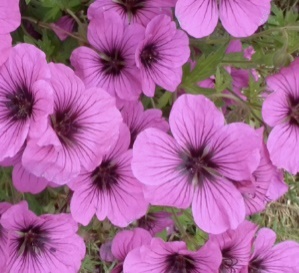 до 100 смЦветки ярко-малиновыеПериод цветения июнь-сентябрьшт200,006Герань ‘Red Admiral’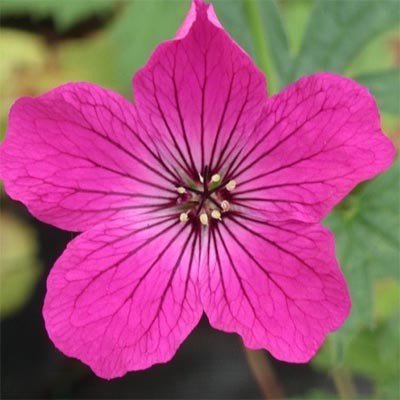 60 смпурпурные цветы с черными прожилкамшт200,006Герань cinereum var. Subcaulescens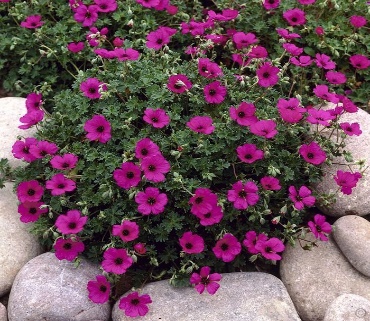 15 смЦвет: Красновато-малиновый Время цветения: Июль-августшт200,006Морозник Atrorubens’ 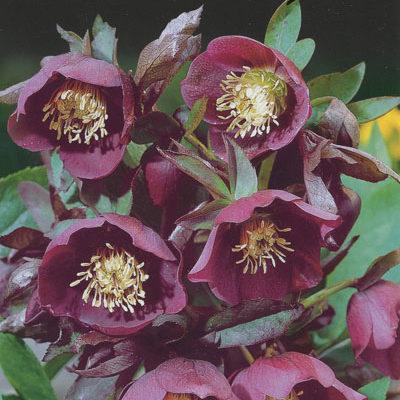 30 смцветки пурпурнокрасные. Цветение февраль-апрель.шт430,00Леукантемум Leucanthemum Banana Cream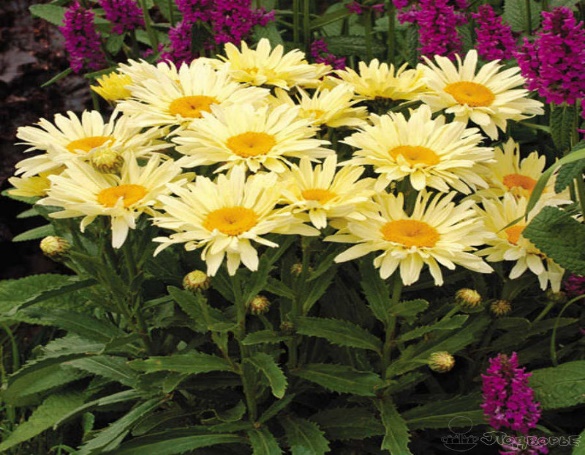 35-40 смЦветки большие, диаметром 10 см, с двумя рядами лепестков, лимонно-жёлтые, затем светло-кремовые с жёлтой серединкой.
шт240,00Страусник Matteuccia struthiopteris 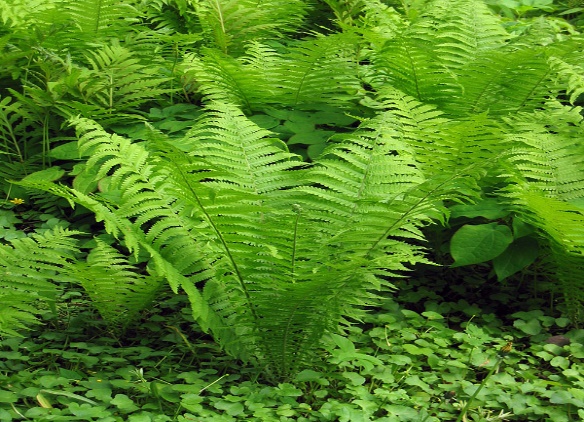 20-50 смшт510,00